受　講　願　書群馬パース大学長　様私は、群馬パース大学における下記の特定行為研修課程を受講したく、ここに関係書類を添えて申請いたします。受講を希望する特定行為区分（複数選択可）履歴書（西暦）　　　　　年　　　月　　　日　現在※記載スペースが不足する場合は別紙を添付してください。推　薦　書（西暦）　　　　年　　月　　日群馬パース大学長　様特定行為研修課程の受講者として、次の者を推薦します。氏　名：　　　　　　　　　　推薦の理由※推薦元で所定様式がある場合は、その用紙を使用しても差し支えありません。志 望 理 由 書氏　名：　　　　　　　　　　自施設情報確認書（特定行為研修）志願者氏名：　　　　　　　　　　【 特定行為研修自施設実習について】受講を希望する特定行為研修の臨地実習を、自施設（勤務先）で実施できるか所属先機関（施設）に確認のうえ記入してください。※特定行為研修の臨地実習は、上記の特定行為研修区分の各1行為につき、5例以上の実習が必要。※臨地実習には上記①の医師の指導者がいること。※症例数及び指導者の条件を満たすことができれば、自施設（勤務先）での臨地実習が可能です。ただし、自施設での臨地実習を希望する場合は、群馬パース大学看護実践教育センターの実習協力施設として、事前に施設代表者の承諾を得る必要がありますので、あらかじめ自施設での臨地実習が可能かご確認ください。〈指導者の要件〉・医師を必ず含むこととし、その他の指導者も、医師、歯科医師、薬剤師、看護師その他の医療関係者であること。医師又は歯科医師の指導者は、「臨床研修指導医」又は「臨床研修指導歯科医」と同等以上の経験を有すること。※「同等以上の経験」とは、「7年以上の臨床経験を有し、かつ医学教育・医師臨床研修における指導経験（研修医への指導経験）を有する医師」が想定されています。・看護師の指導者は、特定行為研修を修了した者又はこれに準ずる者であること。※「準ずる者」とは、「平成21年度及び平成23年度特定看護師（仮称）養成調査試行事業における研修並びに平成24年度看護師特定能力養成調査試行事業における研修を修了した看護師、専門看護師及び認定看護師、大学等での教授経験を有する看護師」が想定されています。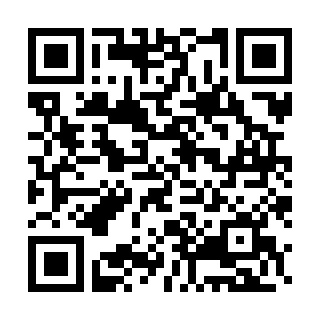 2025年度特定行為研修課程「受験写真票」既修得科目履修免除申請書群馬パース大学長　様志願者氏名：　　　　　　　　　私は、下記のとおり指定研修機関の看護師特定行為研修において、共通科目の受講を修了している又は修了見込みのため、修了証又は修了見込証明書と、受講科目の内容を記載した書類を添えて既修得科目の履修免除を申請いたします。記以上＊添付書類(1) 指定研修機関において履修した科目を修得したことを証明する書類（特定行為研修修了証）(2) (1)に掲げる受講科目の内容を記載した書類（シラバスの写し）受験番号（記入不要）(西暦)年月日現住所〒－電話番号－－－－フリガナ氏名(自署)(自署)(自署)(自署)(自署)(自署)(自署)(自署)(自署)(自署)(自署)(自署)(自署)生年月日（西暦）（西暦）年月日栄養及び水分管理に係る薬剤投与関連動脈血液ガス分析関連精神及び神経症状に係る薬剤投与関連受験番号（記入不要）フリガナフリガナフリガナフリガナフリガナフリガナ性 別性 別性 別性 別性 別性 別性 別写真貼付縦40㎜×横30㎜無帽,上半身正面向きで出願前3か月以内に撮影したもの写真貼付縦40㎜×横30㎜無帽,上半身正面向きで出願前3か月以内に撮影したもの写真貼付縦40㎜×横30㎜無帽,上半身正面向きで出願前3か月以内に撮影したもの写真貼付縦40㎜×横30㎜無帽,上半身正面向きで出願前3か月以内に撮影したもの写真貼付縦40㎜×横30㎜無帽,上半身正面向きで出願前3か月以内に撮影したもの写真貼付縦40㎜×横30㎜無帽,上半身正面向きで出願前3か月以内に撮影したもの写真貼付縦40㎜×横30㎜無帽,上半身正面向きで出願前3か月以内に撮影したもの氏　　名氏　　名氏　　名氏　　名氏　　名氏　　名写真貼付縦40㎜×横30㎜無帽,上半身正面向きで出願前3か月以内に撮影したもの写真貼付縦40㎜×横30㎜無帽,上半身正面向きで出願前3か月以内に撮影したもの写真貼付縦40㎜×横30㎜無帽,上半身正面向きで出願前3か月以内に撮影したもの写真貼付縦40㎜×横30㎜無帽,上半身正面向きで出願前3か月以内に撮影したもの写真貼付縦40㎜×横30㎜無帽,上半身正面向きで出願前3か月以内に撮影したもの写真貼付縦40㎜×横30㎜無帽,上半身正面向きで出願前3か月以内に撮影したもの写真貼付縦40㎜×横30㎜無帽,上半身正面向きで出願前3か月以内に撮影したもの本人現住所本人現住所本人現住所本人現住所本人現住所本人現住所〒〒〒〒〒－－－写真貼付縦40㎜×横30㎜無帽,上半身正面向きで出願前3か月以内に撮影したもの写真貼付縦40㎜×横30㎜無帽,上半身正面向きで出願前3か月以内に撮影したもの写真貼付縦40㎜×横30㎜無帽,上半身正面向きで出願前3か月以内に撮影したもの写真貼付縦40㎜×横30㎜無帽,上半身正面向きで出願前3か月以内に撮影したもの写真貼付縦40㎜×横30㎜無帽,上半身正面向きで出願前3か月以内に撮影したもの写真貼付縦40㎜×横30㎜無帽,上半身正面向きで出願前3か月以内に撮影したもの写真貼付縦40㎜×横30㎜無帽,上半身正面向きで出願前3か月以内に撮影したもの本人現住所本人現住所本人現住所本人現住所本人現住所本人現住所写真貼付縦40㎜×横30㎜無帽,上半身正面向きで出願前3か月以内に撮影したもの写真貼付縦40㎜×横30㎜無帽,上半身正面向きで出願前3か月以内に撮影したもの写真貼付縦40㎜×横30㎜無帽,上半身正面向きで出願前3か月以内に撮影したもの写真貼付縦40㎜×横30㎜無帽,上半身正面向きで出願前3か月以内に撮影したもの写真貼付縦40㎜×横30㎜無帽,上半身正面向きで出願前3か月以内に撮影したもの写真貼付縦40㎜×横30㎜無帽,上半身正面向きで出願前3か月以内に撮影したもの写真貼付縦40㎜×横30㎜無帽,上半身正面向きで出願前3か月以内に撮影したもの本人現住所本人現住所本人現住所本人現住所本人現住所本人現住所TELTELTELTELTEL（））写真貼付縦40㎜×横30㎜無帽,上半身正面向きで出願前3か月以内に撮影したもの写真貼付縦40㎜×横30㎜無帽,上半身正面向きで出願前3か月以内に撮影したもの写真貼付縦40㎜×横30㎜無帽,上半身正面向きで出願前3か月以内に撮影したもの写真貼付縦40㎜×横30㎜無帽,上半身正面向きで出願前3か月以内に撮影したもの写真貼付縦40㎜×横30㎜無帽,上半身正面向きで出願前3か月以内に撮影したもの写真貼付縦40㎜×横30㎜無帽,上半身正面向きで出願前3か月以内に撮影したもの写真貼付縦40㎜×横30㎜無帽,上半身正面向きで出願前3か月以内に撮影したもの生年月日生年月日生年月日生年月日生年月日生年月日西暦西暦西暦西暦西暦西暦西暦年年年年月月月月日日日日歳歳歳写真貼付縦40㎜×横30㎜無帽,上半身正面向きで出願前3か月以内に撮影したもの写真貼付縦40㎜×横30㎜無帽,上半身正面向きで出願前3か月以内に撮影したもの写真貼付縦40㎜×横30㎜無帽,上半身正面向きで出願前3か月以内に撮影したもの写真貼付縦40㎜×横30㎜無帽,上半身正面向きで出願前3か月以内に撮影したもの写真貼付縦40㎜×横30㎜無帽,上半身正面向きで出願前3か月以内に撮影したもの写真貼付縦40㎜×横30㎜無帽,上半身正面向きで出願前3か月以内に撮影したもの写真貼付縦40㎜×横30㎜無帽,上半身正面向きで出願前3か月以内に撮影したものフリガナフリガナフリガナフリガナフリガナフリガナ病床数病床数病床数病床数病床数病床数病床数所属機関名所属機関名所属機関名所属機関名所属機関名所属機関名所属機関住　所所属機関住　所所属機関住　所所属機関住　所所属機関住　所所属機関住　所〒〒〒〒〒〒－－－－所属機関住　所所属機関住　所所属機関住　所所属機関住　所所属機関住　所所属機関住　所所属機関住　所所属機関住　所所属機関住　所所属機関住　所所属機関住　所所属機関住　所TELTELTELTELTELTELTELTELTELTELTELTELTELTEL（（（））／／／FAXFAXFAXFAX（（））免許保健師保健師保健師保健師保健師保健師保健師保健師（第（第（第（第（第（第号）号）号）取得年月日取得年月日取得年月日取得年月日取得年月日取得年月日年年月月日免許助産師助産師助産師助産師助産師助産師助産師助産師（第（第（第（第（第（第号）号）号）取得年月日取得年月日取得年月日取得年月日取得年月日取得年月日年年月月日免許看護師看護師看護師看護師看護師看護師看護師看護師（第（第（第（第（第（第号）号）号）取得年月日取得年月日取得年月日取得年月日取得年月日取得年月日年年月月日学　　歴　　（高校卒業以降を記入すること。入学・卒業年月を西暦で記入すること。）学　　歴　　（高校卒業以降を記入すること。入学・卒業年月を西暦で記入すること。）学　　歴　　（高校卒業以降を記入すること。入学・卒業年月を西暦で記入すること。）学　　歴　　（高校卒業以降を記入すること。入学・卒業年月を西暦で記入すること。）学　　歴　　（高校卒業以降を記入すること。入学・卒業年月を西暦で記入すること。）学　　歴　　（高校卒業以降を記入すること。入学・卒業年月を西暦で記入すること。）学　　歴　　（高校卒業以降を記入すること。入学・卒業年月を西暦で記入すること。）学　　歴　　（高校卒業以降を記入すること。入学・卒業年月を西暦で記入すること。）学　　歴　　（高校卒業以降を記入すること。入学・卒業年月を西暦で記入すること。）学　　歴　　（高校卒業以降を記入すること。入学・卒業年月を西暦で記入すること。）学　　歴　　（高校卒業以降を記入すること。入学・卒業年月を西暦で記入すること。）学　　歴　　（高校卒業以降を記入すること。入学・卒業年月を西暦で記入すること。）学　　歴　　（高校卒業以降を記入すること。入学・卒業年月を西暦で記入すること。）学　　歴　　（高校卒業以降を記入すること。入学・卒業年月を西暦で記入すること。）学　　歴　　（高校卒業以降を記入すること。入学・卒業年月を西暦で記入すること。）学　　歴　　（高校卒業以降を記入すること。入学・卒業年月を西暦で記入すること。）学　　歴　　（高校卒業以降を記入すること。入学・卒業年月を西暦で記入すること。）学　　歴　　（高校卒業以降を記入すること。入学・卒業年月を西暦で記入すること。）学　　歴　　（高校卒業以降を記入すること。入学・卒業年月を西暦で記入すること。）学　　歴　　（高校卒業以降を記入すること。入学・卒業年月を西暦で記入すること。）学　　歴　　（高校卒業以降を記入すること。入学・卒業年月を西暦で記入すること。）学　　歴　　（高校卒業以降を記入すること。入学・卒業年月を西暦で記入すること。）学　　歴　　（高校卒業以降を記入すること。入学・卒業年月を西暦で記入すること。）学　　歴　　（高校卒業以降を記入すること。入学・卒業年月を西暦で記入すること。）学　　歴　　（高校卒業以降を記入すること。入学・卒業年月を西暦で記入すること。）学　　歴　　（高校卒業以降を記入すること。入学・卒業年月を西暦で記入すること。）学　　歴　　（高校卒業以降を記入すること。入学・卒業年月を西暦で記入すること。）学　　歴　　（高校卒業以降を記入すること。入学・卒業年月を西暦で記入すること。）学　　歴　　（高校卒業以降を記入すること。入学・卒業年月を西暦で記入すること。）学　　歴　　（高校卒業以降を記入すること。入学・卒業年月を西暦で記入すること。）学　　歴　　（高校卒業以降を記入すること。入学・卒業年月を西暦で記入すること。）学　　歴　　（高校卒業以降を記入すること。入学・卒業年月を西暦で記入すること。）学　　歴　　（高校卒業以降を記入すること。入学・卒業年月を西暦で記入すること。）学　　歴　　（高校卒業以降を記入すること。入学・卒業年月を西暦で記入すること。）学　　歴　　（高校卒業以降を記入すること。入学・卒業年月を西暦で記入すること。）学　　歴　　（高校卒業以降を記入すること。入学・卒業年月を西暦で記入すること。）学　　歴　　（高校卒業以降を記入すること。入学・卒業年月を西暦で記入すること。）学　　歴　　（高校卒業以降を記入すること。入学・卒業年月を西暦で記入すること。）学　　歴　　（高校卒業以降を記入すること。入学・卒業年月を西暦で記入すること。）学　　歴　　（高校卒業以降を記入すること。入学・卒業年月を西暦で記入すること。）学　　歴　　（高校卒業以降を記入すること。入学・卒業年月を西暦で記入すること。）学　　歴　　（高校卒業以降を記入すること。入学・卒業年月を西暦で記入すること。）学　　歴　　（高校卒業以降を記入すること。入学・卒業年月を西暦で記入すること。）学　　歴　　（高校卒業以降を記入すること。入学・卒業年月を西暦で記入すること。）学　　歴　　（高校卒業以降を記入すること。入学・卒業年月を西暦で記入すること。）学　　歴　　（高校卒業以降を記入すること。入学・卒業年月を西暦で記入すること。）学　　歴　　（高校卒業以降を記入すること。入学・卒業年月を西暦で記入すること。）学　　歴　　（高校卒業以降を記入すること。入学・卒業年月を西暦で記入すること。）学　　歴　　（高校卒業以降を記入すること。入学・卒業年月を西暦で記入すること。）学　　歴　　（高校卒業以降を記入すること。入学・卒業年月を西暦で記入すること。）学　　歴　　（高校卒業以降を記入すること。入学・卒業年月を西暦で記入すること。）学　　歴　　（高校卒業以降を記入すること。入学・卒業年月を西暦で記入すること。）学　　歴　　（高校卒業以降を記入すること。入学・卒業年月を西暦で記入すること。）学　　歴　　（高校卒業以降を記入すること。入学・卒業年月を西暦で記入すること。）学　　歴　　（高校卒業以降を記入すること。入学・卒業年月を西暦で記入すること。）年年年年年年月月月月月月月年年年年年年月月月月月月月年年年年年年月月月月月月月年年年年年年月月月月月月月年年年年年年月月月月月月月年年年年年年月月月月月月月職　　歴　　（施設及び所属部署名を記入すること。例：○○病院 脳神経外科病棟）職　　歴　　（施設及び所属部署名を記入すること。例：○○病院 脳神経外科病棟）職　　歴　　（施設及び所属部署名を記入すること。例：○○病院 脳神経外科病棟）職　　歴　　（施設及び所属部署名を記入すること。例：○○病院 脳神経外科病棟）職　　歴　　（施設及び所属部署名を記入すること。例：○○病院 脳神経外科病棟）職　　歴　　（施設及び所属部署名を記入すること。例：○○病院 脳神経外科病棟）職　　歴　　（施設及び所属部署名を記入すること。例：○○病院 脳神経外科病棟）職　　歴　　（施設及び所属部署名を記入すること。例：○○病院 脳神経外科病棟）職　　歴　　（施設及び所属部署名を記入すること。例：○○病院 脳神経外科病棟）職　　歴　　（施設及び所属部署名を記入すること。例：○○病院 脳神経外科病棟）職　　歴　　（施設及び所属部署名を記入すること。例：○○病院 脳神経外科病棟）職　　歴　　（施設及び所属部署名を記入すること。例：○○病院 脳神経外科病棟）職　　歴　　（施設及び所属部署名を記入すること。例：○○病院 脳神経外科病棟）職　　歴　　（施設及び所属部署名を記入すること。例：○○病院 脳神経外科病棟）職　　歴　　（施設及び所属部署名を記入すること。例：○○病院 脳神経外科病棟）職　　歴　　（施設及び所属部署名を記入すること。例：○○病院 脳神経外科病棟）職　　歴　　（施設及び所属部署名を記入すること。例：○○病院 脳神経外科病棟）職　　歴　　（施設及び所属部署名を記入すること。例：○○病院 脳神経外科病棟）職　　歴　　（施設及び所属部署名を記入すること。例：○○病院 脳神経外科病棟）職　　歴　　（施設及び所属部署名を記入すること。例：○○病院 脳神経外科病棟）職　　歴　　（施設及び所属部署名を記入すること。例：○○病院 脳神経外科病棟）職　　歴　　（施設及び所属部署名を記入すること。例：○○病院 脳神経外科病棟）職　　歴　　（施設及び所属部署名を記入すること。例：○○病院 脳神経外科病棟）職　　歴　　（施設及び所属部署名を記入すること。例：○○病院 脳神経外科病棟）職　　歴　　（施設及び所属部署名を記入すること。例：○○病院 脳神経外科病棟）職　　歴　　（施設及び所属部署名を記入すること。例：○○病院 脳神経外科病棟）職　　歴　　（施設及び所属部署名を記入すること。例：○○病院 脳神経外科病棟）職　　歴　　（施設及び所属部署名を記入すること。例：○○病院 脳神経外科病棟）職　　歴　　（施設及び所属部署名を記入すること。例：○○病院 脳神経外科病棟）職　　歴　　（施設及び所属部署名を記入すること。例：○○病院 脳神経外科病棟）職　　歴　　（施設及び所属部署名を記入すること。例：○○病院 脳神経外科病棟）職　　歴　　（施設及び所属部署名を記入すること。例：○○病院 脳神経外科病棟）職　　歴　　（施設及び所属部署名を記入すること。例：○○病院 脳神経外科病棟）職　　歴　　（施設及び所属部署名を記入すること。例：○○病院 脳神経外科病棟）職　　歴　　（施設及び所属部署名を記入すること。例：○○病院 脳神経外科病棟）職　　歴　　（施設及び所属部署名を記入すること。例：○○病院 脳神経外科病棟）職　　歴　　（施設及び所属部署名を記入すること。例：○○病院 脳神経外科病棟）職　　歴　　（施設及び所属部署名を記入すること。例：○○病院 脳神経外科病棟）職　　歴　　（施設及び所属部署名を記入すること。例：○○病院 脳神経外科病棟）職　　歴　　（施設及び所属部署名を記入すること。例：○○病院 脳神経外科病棟）職　　歴　　（施設及び所属部署名を記入すること。例：○○病院 脳神経外科病棟）職　　歴　　（施設及び所属部署名を記入すること。例：○○病院 脳神経外科病棟）職　　歴　　（施設及び所属部署名を記入すること。例：○○病院 脳神経外科病棟）職　　歴　　（施設及び所属部署名を記入すること。例：○○病院 脳神経外科病棟）職　　歴　　（施設及び所属部署名を記入すること。例：○○病院 脳神経外科病棟）職　　歴　　（施設及び所属部署名を記入すること。例：○○病院 脳神経外科病棟）職　　歴　　（施設及び所属部署名を記入すること。例：○○病院 脳神経外科病棟）職　　歴　　（施設及び所属部署名を記入すること。例：○○病院 脳神経外科病棟）職　　歴　　（施設及び所属部署名を記入すること。例：○○病院 脳神経外科病棟）職　　歴　　（施設及び所属部署名を記入すること。例：○○病院 脳神経外科病棟）職　　歴　　（施設及び所属部署名を記入すること。例：○○病院 脳神経外科病棟）職　　歴　　（施設及び所属部署名を記入すること。例：○○病院 脳神経外科病棟）職　　歴　　（施設及び所属部署名を記入すること。例：○○病院 脳神経外科病棟）職　　歴　　（施設及び所属部署名を記入すること。例：○○病院 脳神経外科病棟）職　　歴　　（施設及び所属部署名を記入すること。例：○○病院 脳神経外科病棟）年月月～年年月月月年月月～年年月月月年月月～年年月月月年月月～年年月月月賞　　罰賞　　罰賞　　罰賞　　罰賞　　罰賞　　罰賞　　罰賞　　罰賞　　罰賞　　罰賞　　罰賞　　罰賞　　罰賞　　罰賞　　罰賞　　罰賞　　罰賞　　罰賞　　罰賞　　罰賞　　罰賞　　罰賞　　罰賞　　罰賞　　罰賞　　罰賞　　罰賞　　罰賞　　罰賞　　罰賞　　罰賞　　罰賞　　罰賞　　罰賞　　罰賞　　罰賞　　罰賞　　罰賞　　罰賞　　罰賞　　罰賞　　罰賞　　罰賞　　罰賞　　罰賞　　罰賞　　罰賞　　罰賞　　罰賞　　罰賞　　罰賞　　罰賞　　罰賞　　罰賞　　罰年年年年年年月月月月月月月年年年年年年月月月月月月月学会及び研修会発表等の業績学会及び研修会発表等の業績学会及び研修会発表等の業績学会及び研修会発表等の業績学会及び研修会発表等の業績学会及び研修会発表等の業績学会及び研修会発表等の業績学会及び研修会発表等の業績学会及び研修会発表等の業績学会及び研修会発表等の業績学会及び研修会発表等の業績学会及び研修会発表等の業績学会及び研修会発表等の業績学会及び研修会発表等の業績学会及び研修会発表等の業績学会及び研修会発表等の業績学会及び研修会発表等の業績学会及び研修会発表等の業績学会及び研修会発表等の業績学会及び研修会発表等の業績学会及び研修会発表等の業績学会及び研修会発表等の業績学会及び研修会発表等の業績学会及び研修会発表等の業績学会及び研修会発表等の業績学会及び研修会発表等の業績学会及び研修会発表等の業績学会及び研修会発表等の業績学会及び研修会発表等の業績学会及び研修会発表等の業績学会及び研修会発表等の業績学会及び研修会発表等の業績学会及び研修会発表等の業績学会及び研修会発表等の業績学会及び研修会発表等の業績学会及び研修会発表等の業績学会及び研修会発表等の業績学会及び研修会発表等の業績学会及び研修会発表等の業績学会及び研修会発表等の業績学会及び研修会発表等の業績学会及び研修会発表等の業績学会及び研修会発表等の業績学会及び研修会発表等の業績学会及び研修会発表等の業績学会及び研修会発表等の業績学会及び研修会発表等の業績学会及び研修会発表等の業績学会及び研修会発表等の業績学会及び研修会発表等の業績学会及び研修会発表等の業績学会及び研修会発表等の業績学会及び研修会発表等の業績学会及び研修会発表等の業績学会及び研修会発表等の業績年年年年年年月月月月月月月年年年年年年月月月月月月月受験番号（記入不要）機関（施設）名職 位・氏 名印※施設長または看護部門の長が発行してください。※施設長または看護部門の長が発行してください。※施設長または看護部門の長が発行してください。受験番号（記入不要）受験番号（記入不要）特定行為研修区分別科目名自施設で実習をすることが可能である不可能と回答された方は右記項目のチェックは不要です該当するものに☑する。該当するものに☑する。該当するものに☑する。該当するものに☑する。該当するものに☑する。特定行為研修区分別科目名自施設で実習をすることが可能である不可能と回答された方は右記項目のチェックは不要です1行為につき症例が5例以上ある①①②③特定行為研修区分別科目名自施設で実習をすることが可能である不可能と回答された方は右記項目のチェックは不要です1行為につき症例が5例以上ある特定行為区分の臨地実習が行える医師又は歯科医師の指導者がいる特定行為区分の臨地実習が行える医師又は歯科医師の指導者がいる特定行為区分の臨地実習が行える看護職の指導者がいる特定行為修了者がいる栄養及び水分管理に係る薬剤投与関連　 ある医師　 いる　　 いない　 いる　 いる栄養及び水分管理に係る薬剤投与関連　 ない歯科医師　 いる　　 いない　いないいない動脈血液ガス分析関連　 ある医師　 いる　　 いない　 いる　 いる動脈血液ガス分析関連　 ない歯科医師　 いる　　 いない　 いない　 いない精神及び神経症状に係る薬剤投与関連　 ある医師　 いる　　 いない　 いる　 いる精神及び神経症状に係る薬剤投与関連　 ない歯科医師　 いる　　 いない　 いない　 いない受験番号（記入不要）ﾌ ﾘ ｶﾞ ﾅ氏　　名受験番号（記入不要）指定研修機関名修了認定（見込）日修了認定（見込）日修了認定（見込）日修了認定（見込）日修了認定（見込）日修了認定（見込）日年月日